 Государственный пожарный надзор по г. Новосибирску сообщает!На текущий период 2019 года на территории г. Новосибирска произошло 562 пожара, на пожарах погибло 12 человек; травмировано 43 человека.  За период с 01.01.2019 г. по 31.03.2019 г. пожарные подразделения выезжали на пожары 2992 раз.Кроме этого сотрудниками пожарной охраны ежедневно совершаются выезда на тушения возагораний мусора.Государственный пожарный надзор г. Новосибирска призывает Вас, уважаемые граждане, принимайте необходимые профилактические меры по предупреждению пожаров. Соблюдайте правила пожарной безопасности (при пользовании огнём, курении, эксплуатации электрооборудования и т.д.), не оставляйте без присмотра малолетних детей, используйте электроприборы, только заводского изготовления.Будьте бдительны! Но, а если пожар случился, телефон службы спасения «01», с сотового «010». 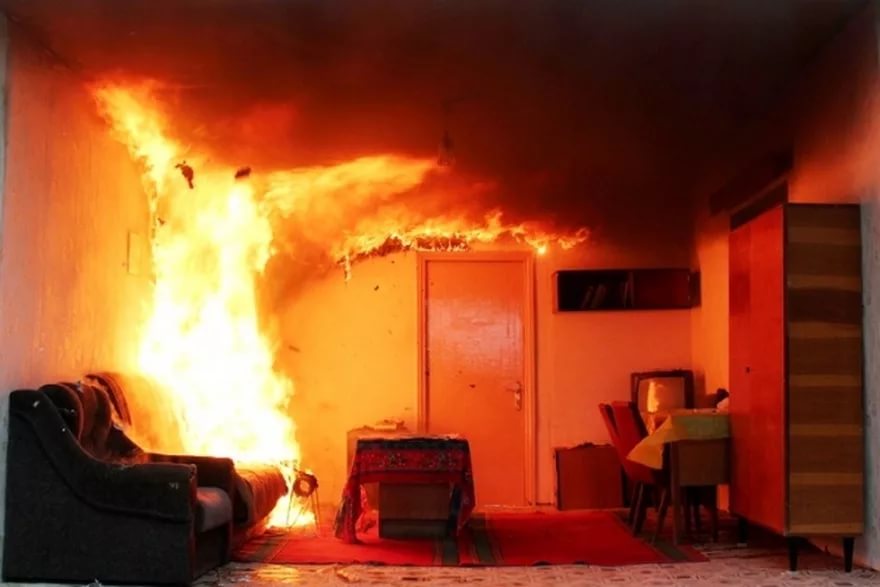 